	T.C.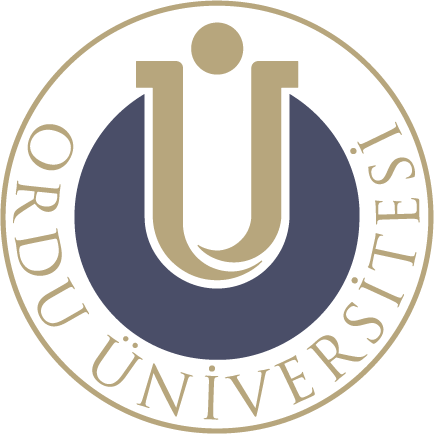 ORDU ÜNİVERSİTESİSağlık Bilimler Enstitüsü MüdürlüğüİZİNLİ SAYILMA BAŞVURU FORMUT.C.ORDU ÜNİVERSİTESİSağlık Bilimler Enstitüsü Müdürlüğü………………………………………………….  Anabilim Dalı Başkanlığı’naTarih: ………………………Aşağıda belirttiğim nedenlerle Ordu Üniversitesi Lisansüstü Eğitim-Öğretim Yönetmeliği’nin ilgili maddesi gereğince izinli sayılmak istiyorum.Gereğini saygılarımla arz ederim.(Ad Soyad, İmza)    * İzin isteğine ilişkin belge eklenebilirAdı Soyadı Öğrenci NoAnabilim Dalı Programı Statüsü Y.Lisans                    DoktoraY.Lisans                    DoktoraY.Lisans                    DoktoraDönem                              Güz                            Bahar                              Güz                            Bahar                              Güz                            Bahar  20___ / 20____  Yılı       DANIŞMAN GÖRÜŞÜDanışmanlığını yürüttüğüm yukarıda ismi verilen öğrencimin izinli sayılma isteği tarafımca uygun bulunmuştur.(Ad Soyad, İmza)